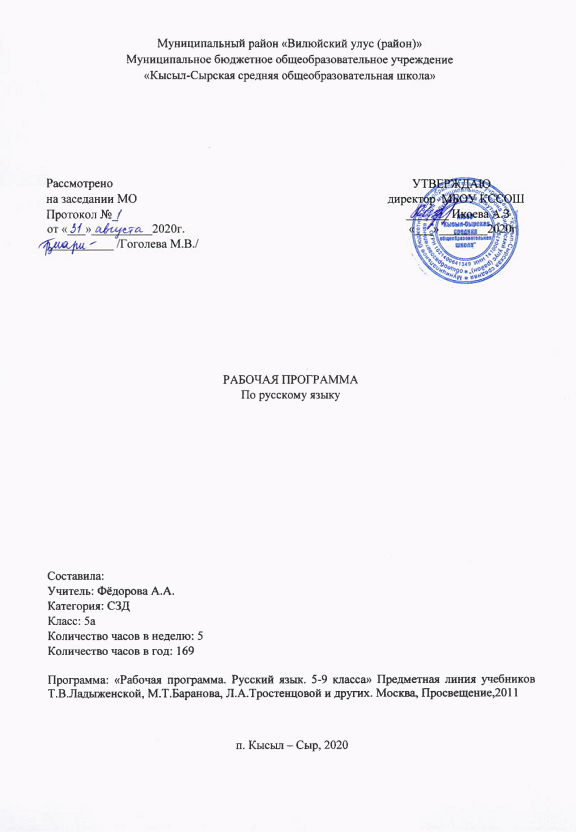 ПОЯСНИТЕЛЬНАЯ ЗАПИСКАДанная рабочая программа по русскому языку ориентирована на учащихся 5 класса и реализуется на основе следующих документов:Федеральный закон от 29 декабря 2012 г. N 273-ФЗ "Об образовании в Российской Федерации».СанПиН 2.4.2.2821-10 "Санитарно-эпидемиологические требования к условиям и организации обучения в общеобразовательных учреждениях", утвержденный постановлением Главного государственного санитарного врача РФ от 29 декабря 2010 г. N 189.Приказ    Министерства    образования    и    науки     РФ     от     30     августа     2013 г.     N 1015     "Об утверждении Порядка организации и осуществления образовательной деятельности по основным общеобразовательным программам - образовательным программам среднего общего образования" с изменениями и дополнениями от: 13 декабря 2013 г., 28 мая 2014 г., 17 июля 2015 г., 1 марта, 10 июня 2019 г.Приказ Министерства образования и науки РФ от 17 мая 2012 г. N 413 "Об утверждении федерального государственного образовательного стандарта среднего общего образования" в редакции от 29.06.2017 N 613.Примерная основная образовательная программа среднего общего образования, одобренная Федеральным учебно-методическим объединением по общему образованию (Протокол заседания от 28.06.2016 №2/16-з).Постановление Главного государственного санитарного врача РФ от 30.06.2020 г. «Об утверждении санитарно-эпидемиологических правил СП 3.1/2.4 3598-20».ФЗ от 30.06.2007 г. № 120-ФЗ «О внесении изменений в отдельные законодательные акты Российской Федерации по вопросу о гражданах с ограниченными возможностями здоровья» (ред. от 02.07.2013);Постановление Главного государственного санитарного врача РФ от 10.07.2015 №26 «Об утверждении СанПиН 2.4.2.3286-15 «Санитарно-эпидемиологические требования к условиям и организации обучения и воспитания в организациях, осуществляющих образовательную деятельность по адаптированным основным общеобразовательным программам для обучающихся с ограниченными возможностями здоровья»;Приказ Минпросвещения России от 28.12.2018 N 345 "О федеральном перечне учебников, рекомендуемых к использованию при реализации имеющих государственную аккредитацию с изменениями от 8 мая 2019 г. № 233, от 22 ноября 2019 г. № 632, от 18 декабря 2019 г. № 695, от 18 мая 2020 г. №249.Приказ Министерства образования и науки РС(Я) № 01-03/309 от 11.05.2020г. «Об организации образовательного процесса в условиях режима повышенной готовности на территории РС(Я) и мерах по противодействию распространения новой коронавирусной инфекции (COVID-19);Закон Республики Саха Саха (Якутия) «Об образовании в Республике Саха (Якутия)», принят Государственным собранием (Ил Тумэн) РС(Я) 15.12.2014 1401-3 № 359-V;Устав МБОУ «Кысыл-Сырской СОШ».Учебный план МБОУ «Кысыл-Сырская СОШ» на 2020-21 у.г.Приказ № 101 от 28.08.2020г. МБОУ КССОШ «Об утверждении УМК на 2020-2021 учебный год»Программой на изучение русского языка отводится 5 часов в неделю, что составляет 175 часов в учебный год. Но в соответствии с календарным учебным графиком на 2020-21 у.г. и расписание уроков на 2020-21 у.г. МБОУ «Кысыл-Сырская СОШ», 6 уроков совпадают с праздничными днями (понедельник 08.03.21, 03.05.21, 10.05.21,  вторник  23.03.21г., 27.04.21г.) поэтому программа рассчитана на 169 ч.                                                     ПЛАНИРУЕМЫЕ РЕЗУЛЬТАТЫ ОБУЧЕНИЯРезультаты обучения представлены в Требованиях к уровню подготовки выпускников, которые содержат следующие компоненты: знать/понимать – перечень необходимых для усвоения каждым учащимся знаний; уметь – перечень конкретных умений и навыков по русскому языку, основных видов речевой деятельности; выделена также группа знаний и умений, востребованных в практической деятельности ученика и его повседневной жизни. ТРЕБОВАНИЯ К УРОВНЮ  ПОДГОТОВКИ УЧАЩИХСЯВ результате изучения русского языка ученик должензнать/пониматьроль русского языка как национального языка русского народа, государственного языка Российской Федерации и средства межнационального общения;смысл понятий: речь устная и письменная; монолог, диалог; сфера и ситуация речевого общения; основные признаки разговорной речи, научного, публицистического, официально-делового стилей, языка художественной литературы; особенности основных жанров научного, публицистического, официально-делового стилей и разговорной речи;признаки текста и его функционально-смысловых типов (повествования, описания, рассуждения);основные единицы языка, их признаки; основные нормы русского литературного языка (орфоэпические, лексические, грамматические, орфографические, пунктуационные); нормы речевого этикета;уметьразличать разговорную речь, научный, публицистический, официально-деловой стили, язык художественной литературы; определять тему, основную мысль текста, функционально-смысловой тип и стиль речи; анализировать структуру и языковые особенности текста;опознавать языковые единицы, проводить различные виды их анализа;объяснять с помощью словаря значение слов с национально-культурным компонентом;          аудирование и чтениеадекватно понимать информацию устного и письменного сообщения (цель, тему текста, основную, дополнительную, явную и скрытую информацию); читать тексты разных стилей и жанров; владеть разными видами чтения (изучающее, ознакомительное, просмотровое); извлекать информацию из различных источников, включая средства массовой информации; свободно пользоваться лингвистическими словарями, справочной литературой; говорение и письмовоспроизводить текст с заданной степенью свернутости (план, пересказ, изложение, конспект);создавать тексты различных стилей и жанров (отзыв, аннотация, реферат, выступление, письмо, расписка, заявление); осуществлять выбор и организацию языковых средств в соответствии с темой, целями, сферой и ситуацией общения; владеть различными видами монолога (повествование, описание, рассуждение) и диалога (побуждение к действию, обмен мнениями, установление и регулирование межличностных отношений);свободно, правильно излагать свои мысли в устной и письменной форме, соблюдать нормы построения текста (логичность, последовательность, связность, соответствие теме и др.); адекватно выражать свое отношение к фактам и явлениям окружающей действительности, к прочитанному, услышанному, увиденному;соблюдать в практике речевого общения основные произносительные, лексические, грамматические нормы современного русского литературного языка;соблюдать в практике письма основные правила орфографии и пунктуации;соблюдать нормы русского речевого этикета; уместно использовать паралингвистические (внеязыковые) средства общения;осуществлять речевой самоконтроль; оценивать свою речь с точки зрения её правильности, находить грамматические и речевые ошибки, недочеты, исправлять их; совершенствовать и редактировать собственные тексты;использовать приобретенные знания и умения в практической деятельности и повседневной жизни для:осознания роли родного языка в развитии интеллектуальных и творческих способностей личности; значения родного языка в жизни человека и общества;развития речевой культуры, бережного и сознательного отношения к родному языку, сохранения чистоты русского языка как явления культуры;удовлетворения коммуникативных потребностей в учебных, бытовых, социально-культурных ситуациях общения;увеличения словарного запаса; расширения круга используемых грамматических средств; развития способности к самооценке на основе наблюдения за собственной речью; использования родного языка как средства получения знаний по другим учебным предметам и продолжения образования.Обучение учащихся с ОВЗВ 5 «а» классе обучаются дети, имеющие ограниченные возможности здоровья. По заключению Улусной психолого-медико педагогической комиссии, такие дети обучаются по адаптированной программе в условиях образовательного учреждения:Сташевская Алиса Александровна, Литвинов Олег Артурович - Обучение по адаптированной образовательной программе ФГОС ООО с индивидуальным подходом учителей-предметников с ориентиром на ФГОС ОВЗ) для обучения детей с ТНР вариант 5.1 (Пр. № 166 от 07.05.2019 г.)Для данной категории обучающихся характерны: Затруднения в усвоении учебной программы.Сниженный уровень познавательной деятельности.Недостаточная сформированность предпосылок к усвоению новых знаний и предметных понятий.Отсутствие у большинства обучающихся словесно-логической памяти.Затруднённость  мыслительных операций: мышление, память, внимание, восприятие.Отсутствие умения самостоятельно сравнивать, обобщать, классифицировать новый учебный материал без специальной педагогической поддержки.Затруднения мелкой ручной моторики и эмоциональной сферы.Для таких учащихся используются  различные приёмы и формы работы на уроке: задания с опорой на несколько анализаторов, дозировка учебного материала, поэтапная подача учебного материала, применение информационно-коммуникативных технологий. Данный вид работы является наиболее эффективным при изучении нового  материала, а также для восполнения пробелов в знаниях учащихся с задержкой психического развития.Результаты освоения обучающимися с ОВЗ АООП оцениваются как итоговые на момент завершения основного общего образования. Освоение  рабочей программы обеспечивает достижение обучающимися с задержкой психического развития трех видов результатов: личностных, метапредметных и предметных.                                     ОСНОВНОЕ СОДЕРЖАНИЕ УЧЕБНОГО ПРЕДМЕТАРаздел 1. Речь и речевое общениеРечь и речевое общение. Речевая ситуация. Речь устная и письменная. Речь диалогическая и монологическая. Монолог и его виды. Диалог и его виды.Осознание основных особенностей устной и письменной речи; анализ образцов устной и письменной речи. Различение диалогической и монологической речи. Владение различными видами монолога и диалога. Понимание коммуникативных целей и мотивов говорящего в разных ситуациях общения. Владение нормами речевого поведения в типичных ситуациях формального и неформального межличностного общения.Раздел 2. Речевая деятельность       1. Виды речевой деятельности: чтение, аудирование (слушание), говорение, письмо. Культура чтения, аудирования, говорения и письма.       2. Овладение основными видами речевой деятельности. Адекватное понимание основной и дополнительной информации текста, воспринимаемого зрительно или на слух. Передача содержания прочитанного или прослушанного текста в сжатом или развернутом виде в соответствии с ситуацией речевого общения. Овладение практическими умениями поискового/просмотрового, ознакомительного, изучающего чтения, приемами работы с учебной книгой и другими информационными источниками. Овладение различными видами аудирования. Изложение содержания прослушанного или прочитанного текста (подробное, сжатое, выборочное). Создание устных и письменных монологических, а также устных диалогических высказываний разной коммуникативной направленности с учетом целей и ситуации общения. Отбор и систематизация материала на определенную тему; поиск, анализ и преобразование информации, извлеченной из различных источников.Раздел 3. ТекстПонятие текста, основные признаки текста (членимость, смысловая цельность, связность). Тема, основная мысль текста. Микротема       текста. Средства связи предложений и частей текста. Абзац как средство композиционно-стилистического членения текста. Функционально-смысловые типы речи: описание, повествование, рассуждение. Структура текста. План текста и тезисы как виды информационной переработки текста.2. Анализ текста с точки зрения его темы, основной мысли, структуры, принадлежности к функционально- смысловому типу речи. Деление текста на смысловые части, составление его плана, тезисов. Определение средств и способов связи предложений в тексте. Анализ языковых особенностей текста. Выбор языковых средств в зависимости от цели, темы , основной мысли и ситуации общения. Создание текстов различного типа, стиля и жанра. Соблюдение норм построения текста (логичность, последовательность, связность, соответствие теме и др.). оценивание и редактирование устного и письменного речевого высказывания.     Раздел 4. Функциональные разновидности языкаФункциональные разновидности языка: разговорный язык, функциональные стили: научный, публицистический, официально-деловой; язык художественной литературы. Основные жанры научного (отзыв, выступление, доклад), публицистического (выступление, интервью). Официально-делового (расписка, доверенность, заявление) стилей, разговорной речи (рассказ, беседа).Установление принадлежности текста к определенной функциональной разновидности языка. Создание письменных высказываний разных стилей, жанров и типов речи: тезисы, отзыв, письмо; повествование, описание, рассуждение. Выступление перед аудиторией сверстников с небольшими сообщениями, докладом.     Содержание, обеспечивающее формирование языковой и лингвистической (языковедческой) компетенции    Раздел 5. Общие сведения о языке1. Русский язык – национальный язык русского народа, государственный язык российской Федерации и язык межнационального общения. Русский язык в кругу других славянских языков. Роль функционирования современного русского языка: литературный язык, диалекты, просторечие, профессиональные разновидности, жаргон. Русский язык – язык русской художественной литературы. Основные изобразительные средства русского языка. Лингвистика как наука о языке. Основные разделы лингвистики.  Выдающиеся отечественные лингвисты. (В. Даль, Н.М. Шанский)2. Осознание важности коммуникативных умений в жизни человека, понимание роли русского языка в жизни общества и государства, в современном мире. Понимание различий меду литературным языком и диалектами, просторечием, профессиональными разновидностями языка, жаргоном. Осознание красоты, богатства, выразительности русского языка. Наблюдение за использованием изобразительных средств языка в художественных текстах.    Раздел 6. Фонетика и орфоэпияФонетика как раздел лингвистики. Звук как единица языка. Система гласных звуков. Система согласных звуков. Изменение звуков в речевом потоке. Элементы фонетической транскрипции. Слог. Ударение. Орфоэпия как раздел лингвистики. Основные правила нормативного произношения и ударения. Орфоэпический словарь.Совершенствование навыков различения ударных и безударных гласных, звонких и глухих, твердых и мягких согласных. Объяснение с помощью элементов транскрипции особенностей произношения и написании слов. Проведение фонетического разбора слов. Нормативное произношение слов. Оценка собственной и чужой речи с точки зрения орфоэпической правильности. Применение фонетико-орфоэпических знаний и умений в собственной речевой практике. Использование орфоэпического словаря для овладения произносительной культурой.Раздел 7. ГрафикаГрафика как раздел лингвистики. Соотношение звука и буквы. Обозначение на письме твердости и мягкости согласных. Способы обозначения [J’]Совершенствование навыков сопоставления звукового и буквенного состава слова. Использование знания алфавита при поиске информации в словарях, справочниках, энциклопедиях, в СМС-сообщениях.    Раздел 8. Морфемика и словообразованиеМорфемика как раздел лингвистики. Морфема как минимальная значимая единица языка. Словообразующие и формообразующие морфемы. Окончание как формообразующая морфема. Приставка, суффикс как словообразующие морфемы. Корень. Однокоренные слова. Чередование гласных и согласных в корнях слов. Варианты морфем. Возможность исторических изменений в структуре слова. Понятие об этимологии. Этимологический словарь.Словообразование как раздел лингвистики. Исходная (производящая) основа и словообразующая морфема. Основные способы образования слов: приставочный, суффиксальный, приставочно-суффиксальный, бессуфиксный; сложение и его виды; переход слова из одной части речи в другую. Словообразовательная пара, словообразовательная цепочка. Словообразовательное гнездо слов. Словообразовательный и морфемный словари.Осмысление морфемы как значимой единицы языка. Осознание роли морфем в процессах формо- и словообразования. Определение основных способов словообразования, построение словообразовательных цепочек слов. Применение знаний и умений по морфемике и словообразованию в практике правописания. Использование словообразовательного, морфемного и этимологического словарей при решении разнообразных учебных задач.     Раздел 9. Лексикология и фразеологияЛексикология как раздел лингвистики. Слово как единица языка. Лексическое значение слова.  Однозначные и многозначные слова; прямое и переносное значения слова. Переносное значение слов как основа тропов. Тематические группы слов. Толковые словари русского языка. Синонимы. Антонимы. Омонимы. Словари синонимов и антонимов русского языка. Лексика русского язык с точки зрения ее происхождения: исконно русские и заимствованные слова. Словари иностранных слов. Лексика русского языка с точки зрения ее активного и пассивного лексического запаса. Архаизмы, историзмы, неологизмы. Словари устаревших слов и неологизмов. Лексика русского языка с точки зрения сферы ее употребления. Общеупотребительные слова. Диалектные слова. Термины и профессионализмы. Жаргонная лексика. Стилистические пласты лексики.Фразеология как раздел лингвистики. Фразеологизмы. Пословицы, поговорки, афоризмы, крылатые слова. Фразеологические словари. Разные виды лексических словарей и их роль в овладении словарным богатством родного языка.Дифференциация лексики по типам лексического значения с точки зрения ее активного и пассивного запаса, происхождения, сферы употребления, экспрессивной окраски и стилистической принадлежности. Употребление лексических средств в соответствии со значением и ситуацией общения. Оценка своей и чужой речи с точки зрения точного, уместного и выразительного словоупотребления. Проведение лексического разбора слов.Извлечение необходимой информации из лексических словарей различных типов (толового словаря, словарей синонимов, антонимов, устаревших слов, иностранных слов, фразеологического словаря и др.) и использование ее в различных видах деятельности.     Раздел 10. Морфология Морфология как раздел грамматики. Части речи как лексико-грамматические разряды слов. Система частей речи в русском языке. Самостоятельные (знаменательные) части речи. Общее грамматическое значение, морфологические и синтаксические свойства имени существительного, имени прилагательного, имени числительного, местоимения, глагола, наречия. Место причастия, деепричастия, слов категории состояния в системе частей речи. Служебные части речи, их разряды по значению, структуре и синтаксическому употреблению. Междометия и звукоподражательные слова. Омонимия слов разных частей речи.  Словари грамматических трудностей. Распознавание частей речи по грамматическому значению, морфологическим признакам и синтаксической роли. Проведение морфологического разбора слов разных частей речи. Нормативное употребление форм слов различных частей речи. Применение морфологических знаний и умений в практике правописания. Использование словарей грамматических трудностей в речевой практике.      Раздел 11. СинтаксисСинтаксис как раздел грамматики. Словосочетание и предложение как единицы синтаксиса.Словосочетание как синтаксическая единица, типы словосочетаний. Виды связи в словосочетании. Виды предложений по цели высказывания и эмоциональной окраске. Грамматическая основа предложения, главные и второстепенные члены, способы их выражения. Виды сказуемого. Структурные типы простых предложений: двусоставные и односоставные, распространенные и нераспространенные, предложения осложненной и неосложненной структуры, полные и неполные. Виды односоставных предложений. Предложения осложненной структуры. Однородные члены предложения, обособленные члены предложения, обращение, вводные и вставные конструкции.  Классификация сложных предложений. Средства выражения синтаксических отношений между частями сложного предложения. сложные предложения союзные (сложносочиненные, сложноподчиненные) и бессоюзные. Сложные предложения с различными видами связи. Способы передачи чужой речи.Проведение синтаксического разбора словосочетания и предложений разных видов. Анализ разнообразных синтаксических конструкций и правильное употребление их в речи. Оценка собственной и чужой речи с точки зрения правильности, уместности и выразительности употребления синтаксических конструкций.Применение синтаксических знаний и умений в практике правописания.    Раздел 12. Правописание: орфография и пунктуацияОрфография как система правил правописания. Понятие орфограммы. Правописание гласных и согласных в составе морфем. Правописание ъ и ь. Слитные, дефисные и раздельные написания.  Употребление прописной и строчной буквы.  Перенос слов. Орфографические словари и справочники. Пунктуация как система правил правописания.Знаки препинания и их функции. Одиночные и парные знаки препинания. Знаки препинания в конце предложения. Знаки препинания в простом неосложненном предложении. Знаки препинания в простом осложненном предложении. Знаки препинания в сложном предложении: сложносочиненном, сложноподчиненном, бессоюзном, а также в сложном предложении с разными видами связи. Знаки препинания при прямой речи и цитировании, в диалоге.Сочетание знаков препинания.Овладение орфографической и пунктуационной зоркостью. Соблюдение основных орфографических и пунктуационных норм в письменной речи. Опора на фонетический, морфемно-словообразовательный и морфологический анализ при выборе правильного написания слова. Опора на грамматико-интонационный анализ при объяснении расстановки знаков препинания в предложении. Использование орфографических словарей и справочников по правописанию для решения орфографических и пунктуационных проблемСодержание, обеспечивающее формирование культуроведческой компетенцииРаздел 13. Язык и культураВзаимосвязь языка и культуры, истории народа. Русский речевой этикет. Выявление единиц языка с национально-культурным компонентом значения. Уместное использование правил русского речевого этикета в учебной деятельности и повседневной жизни. Для оценки достижений обучающихся  используются следующие виды и формы контроля:	Контрольный диктант	Тест	Зачет	Контрольное упражнение	Контрольное сочинение	Контрольное изложение	Контрольный срез	Контрольная проверочная работа	Взаимоконтроль	Самоконтроль- составление орфографических и пунктуационных упражнений самими учащимися; - различные виды диктантов; -различные виды разбора (фонетический, лексический, словообразовательный, морфологический, синтаксический, лингвистический, лексико-фразеологический);                                                                                                                                    -  наблюдение за речью окружающих, сбор соответствующего речевого материала с последующим его использованием по заданию учителя и т.д.;-анализ языковых единиц с точки зрения правильности, точности и уместности их употребления;  -работа с различными информационными источниками: учебно-научными текстами, справочной литературой, средствами массовой информации (в том числе представленных в электронном виде)При реализации программы могут использоваться следующие формы обучения:урок-коммуникация,    урок- исследование, урок-практикум,  урок развития речи и т.д. Достижению  целей программы обучения  будет способствоватьиспользование элементов современных образовательных технологий:Активные методы обучения Игровые технологииИсследовательская технология обученияТехнология развития критического мышления на уроках русского языка и литературыМетод проектовТехнология мастерских на уроках русского языка и литературыТехнологии уровневой дифференциацииИнформационно-коммуникационные технологииЗдоровьесберегающие технологииТребования к уровню подготовки обучающихсяРечевая деятельность.Аудирование. Понимать основное содержание небольшого по объему научно-учебного и художественного текста, воспринимаемого на слух; выделять основную мысль, структурные части исходного текста.Чтение. Владеть техникой чтения; выделять в тексте главную и второстепенную информацию; разбивать текст на смысловые части и составлять простой план; отвечать на вопросы по содержанию прочитанного текста; владеть ознакомительным и изучающим видами чтения; прогнозировать содержание текста по заголовку, названию параграфа учебника; извлекать информацию из лингвистических словарей разных видов; правильно расставлять логические ударения, паузы, выбирать уместный тон речи при чтении текста вслух.Говорение. Доказательно отвечать на вопросы учителя; подробно и сжато пересказывать прочитанный научно-учебный текст, сохраняя его строение, тип речи; создавать устные высказывания, раскрывая тему и развивая основную мысль; выражать свое отношение к предмету речи с помощью разнообразных языковых средств и интонации.Письмо. Подробно и сжато пересказывать тексты разных типов речи; создавать письменные высказывания разных типов речи; составлять план сочинения и соблюдать его в процессе письма; раскрывать тему и основную мысль высказывания; делить текст на абзацы; писать небольшие по объему тексты (сочинения-миниатюры) разных стилей, в том числе и научного (например, отвечая на вопрос Для чего нужно знать алфавит?); пользоваться разными видами словарей в процессе написания текста; выражать свое отношение к предмету речи.Текстоведение. Определять тему, основную мысль текста, принадлежность его к функционально-смысловому типу речи; находить в тексте типовые фрагменты — описание, повествование, рассуждение; подбирать заголовок, отражающий тему или основную мысль текста; делить текст на абзацы; использовать элементарные условные обозначения речевых ошибок (ошибки в выделении абзаца, неоправданный повтор слов, неправильное употребление местоимения, избыточная информация, нарушение логики изложения и др.); исправлять недочеты в содержании высказывания и его построении.Фонетика и орфоэпия. Выделять в слове звуки речи, давать им фонетическую характеристику; различать ударные и безударные слоги; не смешивать звуки и буквы; использовать элементы упрощенной транскрипции для обозначения анализируемого звука и объяснения написания слова; находить в художественном тексте явление звукописи; правильно произносить гласные, согласные звуки и их сочетания в слове, а также наиболее употребительные слова и формы изученных частей речи; работать с орфоэпическим словарем.Графика. Правильно произносить названия букв русского алфавита; свободно пользоваться алфавитом, работая со словарями; проводить сопоставительный анализ звукового и буквенного состава слова.Морфемика и словообразование. Выделять морфемы на основе смыслового и словообразовательного анализа слова (в словах несложной структуры); подбирать однокоренные слова с учетом значения слов, учитывать различия в значении однокоренных слов, вносимые приставками и суффиксами; пользоваться словарем значения морфем и словарем морфемного строения слов; объяснять особенности использования слов с эмоционально-оценочными суффиксами в художественных текстах.Лексикология и фразеология. Объяснять лексическое значение слов разными способами (описание, краткое толкование значения слова, подбор синонимов, антонимов, однокоренных слов); пользоваться толковым словарем для определения и уточнения лексического значения слова; распределять слова на тематические группы; употреблять слова в соответствии с их лексическим значением; различать прямое и переносное значение слов; находить в тексте выразительные приемы, основанные на употреблении слова в переносном значении; владеть наиболее употребительными оборотами русского речевого этикета; толковать значения употребительных фразеологизмов, отличать их от словосочетаний.Морфология. Различать части речи (простые случаи), правильно указывать морфологические признаки имен существительных, прилагательных и глаголов; знать, как изменяются эти части речи, уметь склонять, спрягать, образовывать формы наклонения и т. п.; правильно, уместно и выразительно употреблять слова изученных частей речи.Орфография. Находить орфограммы в морфемах, группировать слова по видам орфограмм; владеть правильным способом подбора однокоренных слов, а также приемами применения изученных правил орфографии; устно объяснять выбор написания и использовать на письме специальные графические обозначения; самостоятельно подбирать слова на изученные правила.Синтаксис и пунктуация. Выделять словосочетания в предложении, определять главное и зависимое слово; составлять схемы словосочетаний изученных видов и конструировать словосочетания по заданной схеме; выделять основу предложения с двумя главными членами; конструировать предложения по заданным типам грамматических основ; характеризовать предложения по цели высказывания, наличию или отсутствию второстепенных членов, количеству грамматических основ; составлять простые и сложные предложения изученных видов; соблюдать верную интонацию конца предложений; опознавать предложения, осложненные однородными членами, обращением, вводными словами; находить предложения с прямой речью; анализировать и конструировать предложения с прямой речью. Владеть правильным способом действия при применении изученных правил пунктуации; устно объяснять постановку знаков препинания в предложениях изученных синтаксических конструкций и использовать на письме специальные графические обозначения; самостоятельно подбирать примеры на изученные пунктуационнУУД, сформированные в процессе усвоения программы•   знать    роль русского языка  как национального языка  русского народа, государственного языка  Российской  Федерации и средствамежнационального общения;смысл понятий: речь устная и письменная; монолог, диалог; ситуация речевого общения; основные признаки стилей языка;признаки текста и его функционально-смысловых типов (повествования, описания, рассуждения);основные единицы языка, их признаки;•	основные нормы русского литературного языка (орфоэпические, лексические, грамматические, орфографические, пунктуационные)
для данного периода обучения; нормы речевого этикета;уметь:различать разговорную речь и другие стили;определять тему, основную мысль текста, функционально-смысловой тип и стиль речи;опознавать языковые единицы, проводить различные виды их анализа;объяснять с помощью словаря значение слов с национально-культурным компонентом;аудирование и чтение:адекватно понимать информацию устного и письменного сообщения (цель, тему текста);читать тексты разных стилей и жанров; владеть разными видами чтения (изучающее, ознакомительное, просмотровое);извлекать    информацию    из    различных    источников,    включая    средства    массовой    информации;    свободно    пользоваться
лингвистическими словарями, справочной литературой;говорение и письмо:воспроизводить текст с заданной степенью свернутости (план, пересказ, изложение);создавать тексты различных стилей и жанров (применительно к данному этапу обучения);осуществлять выбор и организацию языковых средств в соответствии с темой, целями общения;.владеть различными видами монолога  (повествование, описание,  рассуждение) и диалога  (побуждение  к действию,обмен мнениями);свободно, правильно излагать свои мысли в устной и письменной форме, соблюдать нормы построения текста,логичность,последовательность, связность, соответствие теме и др.);соблюдать в практике речевого общения основные произносительные, лексические, грамматические нормы современного русского литературного языка;соблюдать в практике письма основные правила орфографии и пунктуации;соблюдать нормы русского речевого этикета;осуществлять речевой самоконтроль; оценивать свою речь с точки зрения её правильности, находить грамматические и речевые ошибки, недочеты, исправлять их; совершенствовать и редактировать собственные тексты;использовать приобретенные знания и умения в практической деятельности и повседневной жизни для:осознания значения родного языка в жизни человека и общества;развития речевой культуры, бережного и сознательного отношения к родному языку, сохранения чистоты русского языка как явления культуры;удовлетворения коммуникативных потребностей в учебных, бытовых, социально-культурных ситуациях общения;увеличения словарного запаса; расширения круга используемых грамматических средств; развития способности к самооценке на основе наблюдения за собственной речью;использования родного языка как средства получения знаний по другим учебным предметам и продолжения образования.Личностными результатами изучения предмета «Русский язык» являются следующие умения и качества:– чувство прекрасного – умение чувствовать красоту и выразительность речи, стремиться к совершенствованию собственной речи;– любовь и уважение к Отечеству, его языку, культуре;– устойчивый познавательный интерес к чтению, к ведению диалога с автором текста; потребность в чтении;– интерес к письму, к созданию собственных текстов, к письменной форме общения;– интерес к изучению языка;– осознание ответственности за произнесённое и написанное слово.Средством достижения этих результатов служат тексты учебников, вопросы и задания к ним, проблемно-диалогическая технология, технология продуктивного чтения.Метапредметными результатами изучения курса «Русский язык» является формирование универсальных учебных действий (УУД).Регулятивные УУД: – самостоятельно формулировать проблему (тему) и цели урока; способность к целеполаганию, включая постановку новых целей;– самостоятельно анализировать условия и пути достижения цели;– самостоятельно составлять план решения учебной проблемы;– работать по плану, сверяя свои действия с целью, прогнозировать, корректировать свою деятельность;– в диалоге с учителем вырабатывать критерии оценки и определять степень успешности своей работы и работы других в соответствии с этими критериями.Средством формирования регулятивных УУД служат технология продуктивного чтения и технология оценивания образовательных достижений (учебных успехов).Познавательные УУД:– самостоятельно вычитывать все виды текстовой информации: фактуальную, подтекстовую, концептуальную; адекватно понимать основную и дополнительную информацию текста, воспринятого на слух;– пользоваться разными видами чтения: изучающим, просмотровым,     ознакомительным;– извлекать информацию, представленную в разных формах (сплошной текст; несплошной текст – иллюстрация, таблица, схема);– владеть различными видами аудирования (выборочным, ознакомительным, детальным);– перерабатывать и преобразовывать информацию из одной формы в другую (составлять план, таблицу, схему);– излагать содержание прочитанного (прослушанного) текста подробно, сжато, выборочно;– пользоваться словарями, справочниками;– осуществлять анализ и синтез;– устанавливать причинно-следственные связи;– строить рассуждения.Средством развития познавательных УУД служат тексты учебника и его методический аппарат; технология продуктивного чтения.Коммуникативные УУД:– учитывать разные мнения и стремиться к координации различных позиций в сотрудничестве;– уметь формулировать собственное мнение и позицию, аргументировать её и координировать её с позициями партнёров в сотрудничестве при выработке общего решения в совместной деятельности;– уметь устанавливать и сравнивать разные точки зрения прежде, чем принимать решения и делать выборы;– уметь договариваться и приходить к общему решению в совместной деятельности, в том числе в ситуации столкновения интересов;– уметь задавать вопросы необходимые для организации собственной деятельности и сотрудничества с партнёром;– уметь осуществлять взаимный контроль и оказывать в сотрудничестве необходимую взаимопомощь;– осознавать важность коммуникативных умений в жизни человека;– оформлять свои мысли в устной и письменной форме с учётом речевой ситуации; создавать тексты различного типа, стиля, жанра;– оценивать и редактировать устное и письменное речевое высказывание;– адекватно использовать речевые средства для решения различных коммуникативных задач; владеть монологической и диалогической формами речи, различными видами монолога и диалога;– высказывать и обосновывать свою точку зрения;– слушать и слышать других, пытаться принимать иную точку зрения, быть готовым корректировать свою точку зрения;– выступать перед аудиторией сверстников с сообщениями;– договариваться и приходить к общему решению в совместной деятельности;– задавать вопросы.Предметными результатами изучения курса «Русский язык» является сформированность следующих умений:– по фонетике и графике: производить фонетический разбор 
слова; соотносить звуковой облик слова с его графическим изображением; свободно пользоваться алфавитом при работе со словарем; не смешивать буквы и звуки;– по орфоэпии: правильно произносить употребительные слова изученных частей речи; пользоваться орфоэпическим словарем;– по лексике: пользоваться толковым словарем, словарем синонимов, антонимов; толковать лексическое значение слова с помощью толкового словаря, через антонимы и синонимы; давать элементарный анализ лексического значения слова;– по морфемике и словообразованию: выделять морфемы на основе словообразовательного анализа слова; выделять основу слова; образовывать новые слова с помощью типичных для изученных частей речи суффиксов,  с помощью приставок, приставок и суффиксов; сложения основ; производить морфемный разбор; производить словообразовательный разбор;– по морфологии: различать части речи по наличию у слова определённых морфологических признаков; указывать морфологические признаки и функцию в предложении изученных частей речи; уметь образовывать формы изученных частей речи; производить морфологический разбор изученных частей речи;– по синтаксису: выделять словосочетание в предложении; определять главное и зависимое слово; образовывать словосочетания с именем существительным, глаголом в качестве главного и зависимого слова; определять вид предложения по цели высказывания, интонации; определять грамматическую основу предложения; определять вид предложения по количеству грамматических основ; определять вид предложения по наличию/отсутствию второстепенных членов предложения; определять однородные члены; определять вводные слова и обращения (данное умение не является обязательным, т.к. материал вводился ознакомительно); различать простое и сложное предложение; производить синтаксический разбор предложения; – по орфографии: находить изученные орфограммы в словах и между словами, правильно писать слова с изученными орфограммами; обосновывать выбор написания; находить и исправлять орфографические ошибки; правильно писать изученные в 5-м классе слова с непроверяемыми написаниями;– по пунктуации: находить изученные типы смысловых отрезков в предложениях и тексте, правильно оформлять предложения изученных типов и текст в соответствии с изученными пунктуационными правилами; обосновывать место и выбор знака препинания; находить и исправлять пунктуационные ошибки на изученные правила;– по связной речи, чтению и работе с информацией: читать учебно-научный текст изучающим чтением; владеть отдельными приёмами ознакомительного чтения учебно-научного текста; выделять в учебно-научном тексте ключевые слова, составлять план; определять тему, основную мысль (авторский замысел) в тексте из художественного произведения, пересказывать текст подробно и сжато; понимать основные отличия текстов-описаний, повествований, рассуждений, писать тексты этих типов; определять стиль текста; письменно подробно излагать художественный и учебно-научный текст; пытаться использовать в собственной письменной речи изученные особенности частей речи (синонимию, многозначность, антонимию), синтаксических конструкций; последовательно развивать мысль в сочинении в соответствии с темой и замыслом, делать абзацные отступы; озаглавливать текст, пользуясь разными типами заголовков.Тематическое планирование.                                             ИСПОЛЬЗУЕМАЯ ЛИТЕРАТУРА.1.«Рабочая программа. Русский язык. 5-9 класса» Предметная линия учебников Т.В.Ладыженской, М.Т.Баранова, Л.А.Тростенцовой и других. Москва, Просвещение,20112.«Русский язык. 5 класс. Учебник для общеобразовательных учреждений. В 2-х частях».Т.А.Ладыженская, М.Т.Баранов, Л.А.Тростенцова, Л.Т.Григорян, И.И.Кулибаба, Н.В.Ладыженская. Москва, Просвещение, 20123.«Русский язык. 5 класс. Методические рекомендации. Пособие для учителей общеобразовательных учреждений». Т.А.Ладыженская, Л.А.Тростенцова, М.Т.Баранов, Л.Ю.Комиссарова, Н.В.Ладыженская. Москва, Просвещение, 2012№РазделКол.часТемаДата п/пДата п/фПримечание1 четверть - 9 недель (44 часа)1 четверть - 9 недель (44 часа)1 четверть - 9 недель (44 часа)1 четверть - 9 недель (44 часа)1 четверть - 9 недель (44 часа)1 четверть - 9 недель (44 часа)1 четверть - 9 недель (44 часа)1Язык и человек1Язык и человек. Общение устное и письменное.01.0921Читаем учебник. Слушаем на уроке.02.0931Стили речи.02.094Вспоминаем, повторяем, изучаем(17 ч.+3 ч.)1Звуки и буквы. Произношение и правописание.03.0951Орфограмма.07.0961Правописание проверяемых безударных гласных в корне слова.08.0971Правописание проверяемых согласных в корне слова.09.0981Правописание непроизносимых согласных в корне слова.09.0991Буквы и, у, а после шипящих.10.09101Разделительные ъ и ь.14.09111Раздельное написание предлогов с другими словами.15.09121Диктант.16.09131Что мы знаем о тексте. Обучающее изложение (по Г.Скребицкому). (упр.70)16.09141Части речи. Глагол.17.09151-Тся и –ться в глаголах. 21.09161Личные окончания глаголов.22.09171Тема текста.23.0918Имя существительное.23.09191Имя прилагательное.24.09201Сочинение по картине. Описание картины (А.Пластов. «Летом»)28.09211Местоимение.29.09221Основная мысль текста.30.09231Контрольный диктант с грамматическим заданием.30.0924Синтаксис. Пунктуация. Культура речи. (23 ч.+7 ч.)1Синтаксис.Пунктуация.01.10251Словосочетание.05.10261Разбор словосочетания.06.10271Предложение.07.10281Сжатое изложение (В.Катаев).07.10291Виды предложений по цели высказывания.08.10301Восклицательные предложения.12.10311Устный анализ тем сочинений. Сочинение на тему по выбору. Устный отзыв о сочинении.13.10321Члены предложения. Главные члены предложения. Подлежащее. 14.10331Сказуемое.14.10341Тире между подлежащим и сказуемым.15.10351Нераспространенные и распространенные предложения. Второстепенные члены предложения.19.10361Дополнение.20.10371Определение.21.10381Обстоятельство.21.10391Предложения с однородными членами.22.10401Знаки препинания в предложениях с однородными членами.26.10411Предложения с обращениями.27.10421Письмо.28.10431Синтаксический разбор простого предложения.28.10441Сочинение по картине (Ф.Решетников. «Мальчишки»)29.102 четверть 7 недель (35 часов)2 четверть 7 недель (35 часов)2 четверть 7 недель (35 часов)2 четверть 7 недель (35 часов)2 четверть 7 недель (35 часов)2 четверть 7 недель (35 часов)2 четверть 7 недель (35 часов)451Пунктуационный разбор простого предложения.09.11461Простые и сложные предложения.10.11471Синтаксический разбор сложного предложения.11.11481Контрольный диктант.11.11491Прямая речь.12.11501Диалог.16.11511Повторение.17.11521Сжатое изложение (по Е.Мурашовой)18.11531Диктант с грамматическим заданием.18.1154Фонетика. Орфоэпия. Графика. Орфография. Культура речи. (12 ч.+3 ч.)1Фонетика. Гласные звуки.19.11551Согласные звуки. 23.11561Изменение звуков в потоке речи.24.11571Согласные твердые и мягкие.25.11581Повествование. Обучающее изложение с элементами описания (К.Паустовский. «Шкатулка»)25.11591Согласные звонкие и глухие.26.11601Графика. Алфавит.30.11611Описание предмета. Сочинение-описание.01.12621Обозначение мягкости согласных с помощью мягкого знака.02.12631Двойная роль букв е, ё, ю,я. 02.12641Орфоэпия.03.12651Фонетический разбор  слова.07.12661Повторение.08.12671Описание предметов, изображенных на картине (Ф.Толстой. «Цветы, фрукты, птица»)09.12681Диктант и проверочная работа.09.1269Лексика. Культура речи. (6 ч.+2 ч.)1Слово и его лексическое значение10.12701Однозначные и многозначные слова14.12711Прямое и переносное значение слов15.12721Омонимы16.12731Синонимы16.12741Сочинение по картине (И.Грабарь. «Февральская лазурь»)17.12751Антонимы21.12761Повторение22.12771Подробное изложение (К.Паустовский. «Первый снег»)23.1278Морфемика. Орфография. Культура речи. (18 ч.+4 ч.)1Морфема – наименьшая значимая часть слова. Изменение и образование слов.23.12791Окончание24.123 четверть 10 недель (48 часов)3 четверть 10 недель (48 часов)3 четверть 10 недель (48 часов)3 четверть 10 недель (48 часов)3 четверть 10 недель (48 часов)3 четверть 10 недель (48 часов)3 четверть 10 недель (48 часов)801Основа слова11.01811Сочинение по личным впечатлениям в форме письма12.01821Корень слова13.01831Рассуждение. Сочинение-рассуждение13.01841Суффикс14.01851Приставка18.01861Выборочное изложение с изменением лица19.01871Чередование звуков.Беглые гласные.20.01881Варианты морфем20.01891Морфемный разбор слова21.01901Правописание гласных и согласных в приставках25.01911Буквы з,с на конце приставок.26.01921Буквы а-о в корне –лаг-лож27.01931Буквы а-о в корне -раст-рос-27.01941Буквы ё-о после шипящих в корне28.01951Буквы и-ы после ц01.02961Повторение02.02971Контрольный диктант03.02981Работа над орфографическими и пунктуационными ошибками, допущенными в диктанте.03.02991Сочинение по картине (П.Кончаловский. «Сирень в корзине»)(упр.470)04.02100Морфология. Орфография. Культура речи. Имя существительное. (17 ч+4 ч)1Имя существительное как часть речи08.021011Доказательства в рассуждении09.021021Сочинение-рассуждение10.021031Имена существительные одушевленные и неодушевленные10.021041Имена существительные и нарицательные. Большая буква в именах собственных.11.021051Род имен существительных15.021061Имена существительные, которые имеют форму только множественного числа16.021071Сжатое изложение (Е.Пермяк. «Перо и чернильница»)17.021081Имена существительные, которые имеют форму только единственного числа17.021091Три  склонения имен существительных.18.021101Падеж имен существительных22.021111Правописание гласных в падежных окончаниях существительных в единственном числе.24.021121Контрольный диктант24.021131Изложение с изменением лица25.021141Изложение с изменением лица01.031151Множественное число имен существительных.02.031161Правописание о-е после шипящих и ц в окончаниях существительных.03.031171Повторение и проверочная работа.03.031181Морфологический разбор имени существительного.04.031191Сочинение по картине (Г.Нисский. «Февраль.Подмосковье»)09.031201Сочинение по картине (Г.Нисский. «Февраль.Подмосковье»)10.031211Диктант10.03122Имя прилагательное (10 ч.+ 4 ч.)1Имя прилагательное как часть речи.11.031231Правописание гласных в падежных окончаниях прилагательных.15.031241Правописание гласных в падежных окончаниях прилагательных16.031251Описание животного. Изложение (А.Куприн. «Ю-ю»)17.031261Прилагательные полные и краткие17.031271Описание животного на основе изображенного. 18.034 четверть 9 недель (44 часа)4 четверть 9 недель (44 часа)4 четверть 9 недель (44 часа)4 четверть 9 недель (44 часа)4 четверть 9 недель (44 часа)4 четверть 9 недель (44 часа)4 четверть 9 недель (44 часа)1281Сочинение по картине (А.Комаров. «Наводнение»)29.031291Морфологический разбор имени прилагательного30.031301Сочинение «Как я испугался»31.031311Повторение31.031321Диктант и проверочная работа01.041331Резервный урок.05.041341Сочинение «Мое любимое животное»06.04135Глагол (29 ч. +6 ч.)1Глагол как часть речи07.041361Не с глаголами.07.041371Не с глаголами.208.041381Рассказ12.041391Неопределенная форма глагола.13.041401Употребление неопределенной формы.14.041411Правописание –тся и –ться в глаголах.14.041421Виды глагола15.041431Употребление глаголов совершенного и несовершенного вида19.041441Буквы е-и в корнях с чередованием20.041451Буквы е-и в корнях с чередованием21.041461Невыдуманный рассказ (о себе)21.041471Контрольный диктант22.041481Работа над ошибками, допущенными учащимися в диктанте26.041491Время глагола28.041501Прошедшее время28.041511Настоящее время29.041521Будущее время04.051531Спряжение глаголов05.051541Как определить спряжение глагола с безударным личным окончанием05.051541Как определить спряжение глагола с безударным личным окончанием06.051551Как определить спряжение глагола с безударным личным окончанием11.051561Морфологический разбор глагола12.051571Сжатое изложение с изменением формы лица (А.Савчук. «Шоколадный торт»)12.051581Сжатое изложение с изменением формы лица (А.Савчук. «Шоколадный торт»)213.051591Ь после шипящих в глаголах во 2-м лице единственного числа17.051601Употребление времен18.051611Употребление «живописного настоящего» в повествовании.19.051621Повторение19.051631Повторение220.051641Сочинение-рассказ по рисунку (О.Попович. «Не взяли на рыбалку»)24.051651Орфограммы в приставках и корнях слов.25.051661Диктант и проверочная работа.26.05167Повторение и систематизация изученного (3ч.)1Разделы науки о языке26.051681Орфограммы в окончаниях слов.27.051691Употребление букв ъ и ь31.05